3GPP TSG-RAN WG2 Meeting #121-bis electronic	_R2-23xxxApril 17th - 26th, 2023                                                   Agenda Item:	6.1.3.1Source: 	Huawei, HiSiliconTitle:	Summary of [AT121bis-e][005][NR17] CP Redcap Corrections (Huawei)Document for:	Discussion and DecisionIntroductionThis paper aims at capturing the summary of the offline discussion. [AT121bis-e][005][NR17] CP Redcap Corrections (Huawei)	Scope: Treat R2-2302529, R2-2303133, R2-2303134, R2-2303286, R2-2303287, R2-2304012, R2-2303616, R2-2303135, 
Ph1: Determine agreeable parts, and online CB if any. Ph2: For agreeable parts, if any, reflect these in agreeable CRs. 	Intended outcome: Report, If applicable: In-Principle-Agreed CRs	Deadline: Schedule 1A first round with Deadline W1 Thursday April 21th 1200 UTC to settle scope what is agreeable etcA Final round with Final deadline W2 Wednesday April 26th 1000 UTC (EOM) to settle details / agree CRs etc. Contact information Discussion2.1 1RX offset related CRsRRC CR R2-2302529Following changes are proposed in R2-2302529:Clarify in the field description of the parameters that for 1Rx RedCap UE, an offset is applied to the signaled value of the cell specific RSRP threshold.This is corresponding to previous RAN2 FFS on whether to also capture this in RRC, in addition the TS 38.300 text. “A RedCap UE with 1 Rx branch applies the associated offset for broadcasted cell specific RSRP thresholds for random access, SDT, cell edge condition and cell (re)selection criterion as specified in TS 38.133 [13].”Question 1a: Do you agree with the intention as in R2-2302529 to capture those in the filed descriptions in RRC?304 CR R2-2303135Based on the TS 38.300, the 1RX RedCap specific offset is captured: “A RedCap UE with 1 Rx branch applies the associated offset for broadcasted cell specific RSRP thresholds for random access, SDT, cell edge condition and cell (re)selection criterion as specified in TS 38.133 [13]. “In RAN2#120 meeting, there is an agreement addressing the problem of configuring margin for 1 Rx RedCap UEs as follows.RAN2 understands that the offset should not apply twice in this case and we will update our specs to avoid the double offset.It is proposed to add a NOTE to capture the missing agreement: “The offset used for configuring margin for 1 Rx branch RedCap UEs as specified in TS 38.133 [8] shall not apply twice to both sides of the inequation for this criterion.”Question 1b: Do you think the change in R2-2303135 is agreeable?2.2 initial BWP configuration Miscellaneous in R2-2303133Two changes are proposed: Change 1: In current spec, the controlResourceSetZero is conditional present in PDCCH-ConfigCommon with condition InitialBWP-Only, and the conditional description of of InitialBWP-Only states:  If SIB1 is broadcast the field is mandatory present in the PDCCH-ConfigCommon of the initial BWP (BWP#0) in ServingCellConfigCommon except it is the RedCap-specific initial BWP not including CD-SSB and the entire CORESET#0; …… In other cases, the field is absent.In the case of the RedCap-specific initial BWP not including CD-SSB and the entire CORESET#0, controlResourceSetZero should be absent, based on the conditional descirption. Even in that case, CORSET#0 is usefull e.g. to determine the DCI format 1_0. However, how the UE accquires the configuration of controlResourceSetZero is not clear, espetially in handover case. It is proposed to add a clarification under the field description of controlResourceSetZero:”If absent in case of the RedCap-specific initial BWP not including CD-SSB and the entire CORESET#0, a RedCap UE uses the one provided in the PDCCH-ConfigCommon of the initial DL BWP that includes CORESET#0.”Question 2a: Do you think the first change in R2-2303133 is agreeable?Change 2: The additionalPRBOffset and intra-SlotFH in PUCCH-ConfigCommon should be only configured on RedCap sepecifc initial UL BWP. While in the current ASN.1, it is not clear on whether NW can include those fields in legacy initial BWP, without any presence condition defined.  Note that the similar conditional presence are clarified for other fields in PUCCH-ConfigCommon (see InitialBWP-Only and InitialBWP-RedCap).Question 2b: Do you think the second change in R2-2303133 is agreeable?Dedicated configuration in R2-2304012Followings are proposed:Rapporteur understanding: Based on the RAN1 conclusion, this option 2 is actually agreed to be supported as “BWP#0 configuration option 2.”Please note that:“If a RedCap-specific initial UL/DL BWP is configured, for BWP switching, the BWP #0 always maps to the RedCap-specific initial UL/DL BWP.” is already captured in B.2 of 38.331“The dedicated (UE-specific) configuration for the initial downlink bandwidth-part (i.e., DL BWP#0).” is already clarified in the field description of initialDownlinkBWP in ServingCellConfig of 38.331.Then, the question is whether we need to clarify something in RRC, as in Proposal 2.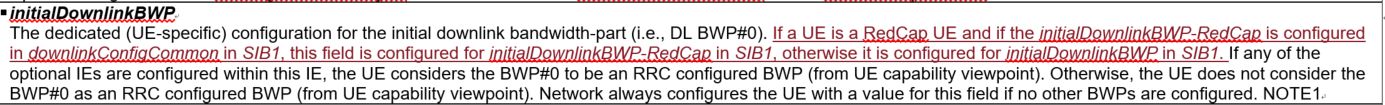 Question 2c: Do you think the change in Annex 1 in R2-2304012 is agreeable?2.3 NCD-SSB R2-2303134Following changes are proposed in R2-2303134 Change 1: In RAN2#121 meeting, RAN2 has agreed to use NCD-SSB of initial DL BWP in CG/RA-SDT procedure for RRC_INACTIVE UE, which means the NCD-SSB can be configured to RRC_INACTIVE RedCap UE during SDT. This is different with the case when RedCap UE is not confiugred with SDT. This NCD-SSB can be used for RSRP measurement during SDT procedure as agreed. Then, it should be clarified that, during SDT procedure configured with NCD-SSB, RedCap UE shall also perform cell re-selection related measurement based on NCD-SSB. Therefore, when SDT procedure is ongoing, RedCap UE shall continue cell re-selection related measurements as well as cell re-selection evaluation, if the RedCap-specific initial downlink BWP is associated with NCD-SSB.Question 3a: Do you think the 1st change in R2-2303134 is agreeable?Change 2: In the field descriptions of nonCellDefiningSSB-r17, it is specified that the NCD-SSB has the same values for the properties (e.g., ssb-PositionsInBurst, PCI, ssb-periodicity, ssb-PBCH-BlockPower) of the corresponding CD-SSB. However, based one RAN2#116bis agreements, ssb-periodicity is only the same property rather than same value:“For connected mode operation NCD-SSB has the same properties (e.g., ssb-PositionsInBurst, PCI, ssb-periodicity, ssb-PBCH-BlockPower) as the corresponding CD-SSB. FFS if an additional property needs to be specified.The network may provide absoluteFrequencySSB and ssb-periodicity explicitly for NCD-SSB, i.e., other properties such as PCI, ssb-PBCH-BlockPower, ssb-PositionsInBurst are configured with the same values from serving cell's CD-SSB.”The SSB periodicity of NCD-SSB can be re-configured in NonCellDefiningSSB-r17 IE (i.e. ssb-Periodicity-r17). Therefore, ssb-periodicity should be removed from the field descriptions of nonCellDefiningSSB-r17, to avoid the confusionQuestion 3b: Do you think the 2nd change in R2-2303134 is agreeable?Change 3: In field descriptions of ssb-Periodicity-r17, it is specified that if the field is absent in the NonCellDefiningSSB IE, the UE applies the SSB periodicity of the CD-SSB (ssb-periodicityServingCell configured in ServingCellConfigCommon). The ssb-periodicityServingCell field can be provided in either ServingCellConfigCommon IE or ServingCellConfigCommonSIB IE to configure CD-SSB. To address the case that the UE is not provided with ServingCellConfigCommon yet (e.g. the UE does not switch to any other cell via handover), the UE should be allowed to also obtain ssb-periodicityServingCell field in ServingCellConfigCommonSIB IE.Question 3c: Do you think the 3rd change in R2-2303134 is agreeable?2.4 cell barring indications in R2-2303286/R2-2303287It is proposed as following:Rapporteur understanding:Source cell is not supposed to handle 1RX RedCap UE to a target cell, if Xn indicates it is not allowed by this target cell. Source cell is not supposed to handle 2RX RedCap UE a target cell, if Xn indicates it is not allowed by this target cell. This is per UE type handling/Xn indication, rather than per FS. Note that UE capability/Rx branches type will not change during the connected mode.So, even though it is source cell implementation to determine the Rx branches based on DL MIMO layer capabilities, the target cell can always decide whether to reject the handover based on its own understanding on the UE capability. In any case, after HO, target cell will always configure UE properly based on the UE capability reporting about DL MIMO layer. Then, there is no need to restrict NW implementation, as proposed in P1.Question 4: Do you agree to clarify in specification that “cellBarredRedCap2Rx can be set to “barred” only if cellBarredRedCap1Rx is set to “barred”? If not, please clarify your understanding on Proposal 3.2.5 eDRX CR R2-2303616  Change 1 in 7.1: Rapporteur Note: This may change the UE behavior.Question 5a: Do you agree with the above first change in R2-2303616?Chagne 2 in 7.1: It is clarified that, if the UE is configured with eDRX, the UE uses the same i_s as used in RRC_IDLE. It is clarified that in RRC_INACTIVE state, if the UE is operating in eDRX, the UE shall use the same i_s as for RRC_IDLE state, i.e. the UE uses the i_s from RRC_IDLE also outside CN configured PTW. Rapporteur Note: In addiotion to the text improvement (by combing two paragraphs), it also somehow changes UE behaviors for ‘outside CN PTW’ case. Legacy text is not clear on whether UE uses the same i_s as used in RRC_IDLE outside the CN PTW.Question 5b: Do you agree with the above 2nd in R2-2303616?Change 3 in 7.3.2: It is unclear what SubgroupID the UE uses in RRC_INACTIVE outside CN configured PTW. Rapporteur Note: Note this change is aligned with the intention of R2-2303467, which is discussed by powering saving offline [AT121bis-e][006][NR17] CP PowSav and DCCA Corrections (CATT). Please comment on change in offline [006], in oder to avoid redundent discusion.Change 4 in 7.4: The upper layers/TeDRX, RAN and RRC/TeDRX, RAN are swapped between the “and/or” in section 7.4.Question 5c: Do you agree with the above 4th change in R2-2303616?Conclusion and proposalsBased on the above summary, following proposals are given.TBD.ReferenceR2-2302529	Clarification on offset for cell specific RSRP thresholds for 1Rx Redcap UE	OPPOR2-2303133	Corrections on initial BWP configuration for RedCap	Huawei, HiSilicon	 R2-2303134	Corrections on NCD-SSB for RedCap	Huawei, HiSilicon	 R2-2303286	Clarification on cell barring indications for RedCap UEs	ZTE Corporation, Sanechips	 R2-2303287	Correction on cellBarredRedCap2Rx	ZTE Corporation, Sanechips	 R2-2304012	Issues on dedicated configuration of RedCap-specific initial BWP	LG Electronics Inc.	 R2-2303616	Corrections for eDRX in RRC_INACTIVE	Ericsson	 R2-2303135	Corrections on RRM relaxation for RedCap	Huawei, HiSilicon, OPPO CompanyName (Email)CompaniesYes or No?Comments (also comments to the detailed change if any)38.304 on how to calculate Srxlev/Squal: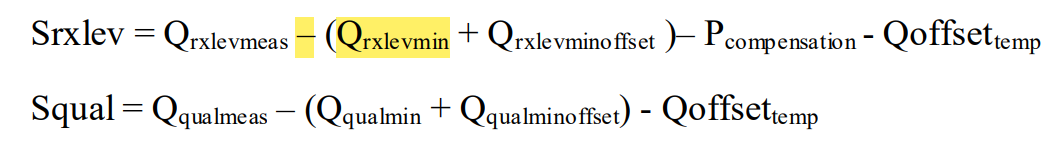 38.133 on the offset:The 1 Rx RedCap UE for the cell selection procedure [1] applies:-	Qrxlevmin as the signaled value of Qrxlevmin [2] -1 dB.-	Qqualmin as the signaled value of Qqualmin [2] -1 dB.…The 1 Rx RedCap UE for the evaluation of one or more relaxed measurement criteria defined in clause 5.2.4.9 [1] applies:-	s-SearchThresholdP-r16 as the signaled value of s-SearchThresholdP-r16 [2] + 1 dB.-	s-SearchThresholdQ-r16 as the signaled value of s-SearchThresholdQ-r16 [2] + 1 dB.-	s-SearchThresholdP2-r17 as the signaled value of s-SearchThresholdP2-r17 [2] + 1 dB.-	s-SearchThresholdQ2-r17 as the signaled value of s-SearchThresholdQ2-r17 [2] + 1 dB.5.2.4.9.2	Relaxed measurement criterion for UE not at cell edgeThe relaxed measurement criterion for UE not at cell edge is fulfilled when:-	Srxlev > SSearchThresholdP, and,-	Squal > SSearchThresholdQ, if SSearchThresholdQ is configured,Where:-	Srxlev = current Srxlev value of the serving cell (dB).-	Squal = current Squal value of the serving cell (dB).N5.2.4.9.4	Relaxed measurement criterion for a stationary RedCap UE not at cell edgeThe relaxed measurement criterion for a stationary RedCap UE not at cell edge is fulfilled when:-	the relaxed measurement criterion in clause 5.2.4.9.3 is fulfilled for a period of TSearchDeltaP-Stationary,-	Srxlev > SSearchThresholdP2, and,-	Squal > SSearchThresholdQ2, if SSearchThresholdQ2 is configured.Where:-	Srxlev = current Srxlev value of the serving cell (dB).-	Squal = current Squal value of the serving cell (dB).NCompaniesYes or No?CommentscontrolResourceSetZeroParameters of the common CORESET#0 which can be used in any common or UE-specific search spaces. The values are interpreted like the corresponding bits in MIB pdcch-ConfigSIB1. Even though this field is only configured in the initial BWP (BWP#0) controlResourceSetZero can be used in search spaces configured in other DL BWP(s) than the initial DL BWP if the conditions defined in TS 38.213 [13], clause 10 are satisfied.CompaniesYes or No?Comments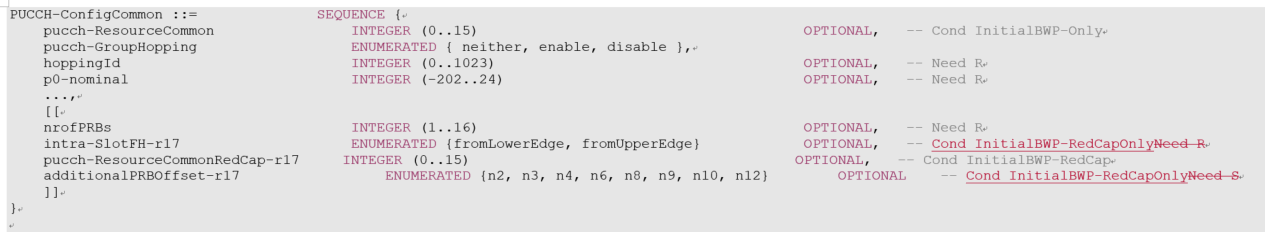 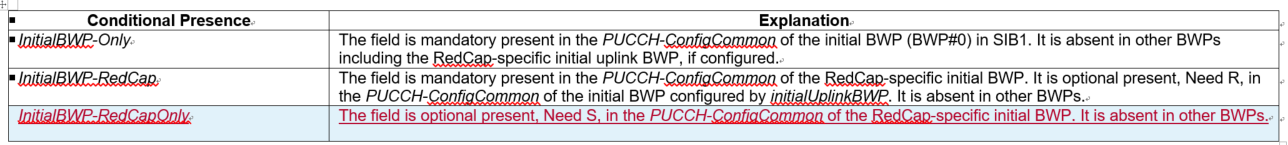 CompaniesYes or No?CommentsProposal 1. RAN2 discusses whether the dedicated BWP configuration can be applied for initial BWP when the RedCap-specific initial BWP is configured:Option 1. The dedicated parameters (i.e. BWP-DownlinkDedicated and BWP-UplinkDedicated) cannot be configured for initial BWP of RedCap UE when RedCap-specific initial UL/DL BWP is configuredOption 2. The dedicated parameters (i.e. BWP-DownlinkDedicated and BWP-UplinkDedicated) can be configured for initial BWP of RedCap UE when RedCap-specific initial UL/DL BWP is configuredProposal 2. If Option 2 of proposal 1 is agreed, following should be clarified:If the UE is a RedCap UE and the initialDownlinkBWP-RedCap and initialUplinkBWP-RedCap is configured in SIB1, initialDownlinkBWP and initialUplinkBWP in ServingCellConfig IE (i.e., dedicated configuration of initial DL BWP and initial UL BWP) is applied for RedCap-specific initial DL/UL BWP.Proposal 3. Adopt the TP in Annex 1Agreement Confirm the following working assumptions from RAN1#105-e:After initial access (i.e., after RRC Setup, RRC Resume, or RRC Reestablishment), for BWP#0 configuration option 1 (as in 38.331, Appendix B2), a RedCap UE is not expected to operate with an initial DL BWP wider than the maximum RedCap UE bandwidth.After initial access (i.e., after RRC Setup, RRC Resume, or RRC Reestablishment), for BWP#0 configuration option 2 (as in 38.331, Appendix B2), a RedCap UE is not expected to operate with an initial DL BWP wider than the maximum RedCap UE bandwidth.  Note: For BWP#0 configuration option 2,For FR1,For a separate initial DL BWP in connected mode (if it does not include CD-SSB and the entire CORESET#0), if it is configured for paging,A RedCap UE supporting mandatory FG 6-1 (but not optional FG 6-1a) expects it to contain NCD-SSB for serving cell but not CORESET#0/SIBA RedCap UE supporting FG 6-1a does not expect it to contain SSB/CORESET#0/SIBFor FR2,For a separate initial DL BWP in connected mode (if it does not include CD-SSB and the entire CORESET#0), if it is configured for paging,A RedCap UE supporting mandatory FG 6-1 (but not optional FG 6-1a) expects it to contain NCD-SSB for serving cell but not CORESET#0/SIBA RedCap UE supporting FG 6-1a does not expect it to contain SSB/CORESET#0/SIBCompaniesYes or No?Comments5.3.3.3	Actions related to transmission of RRCSetupRequest messageThe UE shall set the contents of RRCSetupRequest message as follows:…..The UE shall submit the RRCSetupRequest message to lower layers for transmission.If the UE is a RedCap UE and the RedCap-specific initial downlink BWP is associated with CD-SSB, the UE may continue cell re-selection related measurements as well as cell re-selection evaluation, otherwise the UE shall continue cell re-selection related measurements as well as cell re-selection evaluation. If the conditions for cell re-selection are fulfilled, the UE shall perform cell re-selection as specified in 5.3.3.6.NOTE 3:	For L2 U2N Remote UE in RRC_IDLE, the cell (re)selection procedure as specified in TS 38.304 [20] and relay (re)selection procedure as specified in 5.8.15.3 are performed independently and up to UE implementation to select either a cell or a L2 U2N Relay UE.CompaniesYes or No?CommentsnonCellDefiningSSBIf configured, the RedCap UE operating in this BWP uses this SSB for the purposes for which it would otherwise have used the CD-SSB of the serving cell (e.g. obtaining sync, measurements, RLM). Furthermore, other parts of the BWP configuration that refer to an SSB (e.g. the "SSB" configured in the QCL-Info IE; the "ssb-Index" configured in the RadioLinkMonitoringRS; CFRA-SSB-Resource; PRACH-ResourceDedicatedBFR) refer implicitily to this NCD-SSB.The NCD-SSB has the same values for the properties (e.g., ssb-PositionsInBurst, PCI, ssb-PBCH-BlockPower) of the corresponding CD-SSB apart from the values of the properties configured in the NonCellDefiningSSB-r17 IE.CompaniesYes or No?Commentsssb-PeriodicityThe periodicity of this NCD-SSB. The network configures only periodicities that are larger than the periodicity of serving cell's CD-SSB. If the field is absent, the UE applies the SSB periodicity of the CD-SSB (ssb-periodicityServingCell configured in ServingCellConfigCommon).CompaniesYes or No?CommentsObservation 1	Besides SIB1, the cell barring indications for 1Rx/2Rx RedCap UEs are also exchanged between gNBs, so the network can select suitable target cell for triggering handover.Observation 2	Different from initial access, for handover, it is up to the network to determine UE’s supported Rx number and select suitable target cell.Observation 3	For FR1, the UE’s Rx number is implicitly indicated by supported DL MIMO layers, but based on current signalling design, for a specific band, the UE may report different DL MIMO layers in different FS.Observation 4	From network implementation point of view, it is unclear whether the network can switch RedCap UE (with 2 layers DL MIMO capabilities) to a Case 3 cell by ensuring the UE is not configured with 2 layers DL MIMO in target cell.Observation 5	There is no clear benefit/motivation to configure a cell to only support 1Rx RedCap UEs but not 2Rx RedCap UEs.Proposal 1	To clarify in specification that “cellBarredRedCap2Rx can be set to “barred” only if cellBarredRedCap1Rx is set to “barred”.Proposal 2	If Proposal 1 is agreed, agree the CR in [1].Proposal 3	If Proposal 1 is not agreed, then to select one of following options:Approach 1.1: The network CANNOT switch a RedCap UE (with 2 layers DL MIMO capability) to the cell which cellBarredRedCap2Rx is set to barred.   Approach 1.2: The network CAN switch a RedCap UE (with 2 layers DL MIMO capability) to the cell which cellBarredRedCap2Rx is set to ‘barred’ but cellBarredRedCap1Rx is set to ‘notbarred’, as long as the network ensures the UE will not be configured with 2 layers DL MIMO in target cell. CompaniesYes or No?CommentsThe following parameters are used for the calculation of PF and i_s above:T: DRX cycle of the UE.If the UE does not operate in eDRX as defined in clause 7.4:-	T is determined by the shortest of the UE specific DRX value(s), if configured by RRC and/or upper layers or provided in PC5-RRC signalling in case of a L2 U2N Relay UE, and a default DRX value broadcast in system information. In RRC_IDLE state, if UE specific DRX is not configured by upper layers, the default value is applied.If the UE operates in eDRX  clause 7.4:-	If TeDRX, CN is no longer than 1024 radio frames:-	T = TeDRX, CN;-	else:-	During CN configured PTW, T is determined by the shortest of UE specific DRX value, if configured by upper layers, and the default DRX value broadcast in system information.If the UE operates in eDRX as defined in clause 7.4:;N: number of total paging frames in TCompaniesYes or No?CommentsIn RRC_INACTIVE state, if , the UE shall use the same i_s as for RRC_IDLE state.ICompaniesYes or No?Comments7.3.2	UE_ID based subgroupingPaging with UE_ID based subgrouping is used in the cell which supports UE_ID based subgrouping, as described in clause 7.3.0.If the UE is not configured with a CN assigned subgroup ID, or if the UE configured with a CN assigned subgroup ID is in a cell supporting only UE_ID based subgrouping, the subgroup ID of the UE is determined by the formula below:SubgroupID = (floor(UE_ID/(N*Ns)) mod subgroupsNumForUEID) + (subgroupsNumPerPO - subgroupsNumForUEID),where:N: number of total paging frames in T, which is the DRX cycle of RRC_IDLE state as specified in clause 7.1Ns: number of paging occasions for a PFR2-2303467:N: number of total paging frames in T, which is the DRX cycle of RRC_IDLE state as specified in clause 7.1Ns: number of paging occasions for a PF7.4	Paging in extended DRXThe UE may be configured by  and/or with an extended DRX (eDRX) cycle TeDRX, N and/or TeDRX, N. The UE operates in eDRX for CN paging in RRC_IDLE or RRC_INACTIVE states if the UE is configured for eDRX by upper layers and eDRX-AllowedIdle is signalled in SIB1. The UE operates in eDRX for RAN paging in RRC_INACTIVE state if the UE is configured for eDRX by RAN and eDRX-AllowedInactive is signalled in SIB1. If the UE operates in eDRX with an eDRX cycle no longer than 1024 radio frames, it monitors POs as defined in 7.1 with configured eDRX cycle. Otherwise, a UE operating in eDRX monitors POs as defined in 7.1 during a periodic Paging Time Window (PTW) configured for the UE. The PTW is UE-specific and is determined by a Paging Hyperframe (PH), a starting position within the PH (PTW_start) and an ending position (PTW_end). PH, PTW_start and PTW_end are given by the following formula:CompaniesYes or No?Comments